DANIMARCA 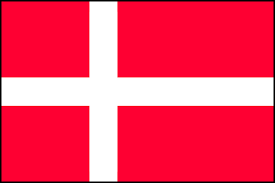 RiferimentoEURES DanimarcaMansionePSICHIATRIEURES ricerca 5 psichiatri da inserire nella struttura di psichiatria nella Regione della Danimarca Centrale, struttura formata da 8 dipartimenti, sparsi nella regione che costituiscono un unico ospedale.
Le posizioni specialistiche vacanti si trovano nelle città di Herning, Horsens e Randers.
Requisiti del candidato:
• specializzazione conseguita in un'università europea
• un'ampia formazione psichiatrica, con competenze di trattamento complete nei metodi di trattamento psicologico, biologico e socio-psichiatrico
• esperienza e/o interesse nel campo della ricerca
• esperienza nell'insegnamento e nell'orientamento
Caratteristiche dell’offerta di lavoro:
• settimana lavorativa di 37 ore con 6 settimane di vacanza all'anno
• la retribuzione sarà regolamentata dal contratto collettivo per i medici in Danimarca
Prima dell’inserimento, l’azienda provvederà alle seguenti attività:
• introduzione approfondita al dipartimento, all'ospedale, alla lingua e alla cultura
• formazione sul sistema sanitario danese e sulla legislazione
• supervisione continua e orientamento su questioni professionali, culturali e sociali.
• corsi intensivi di lingua all'inizio, seguiti da un contatto gradualmente crescente con il dipartimento
• supporto per il trasferimento all'estero, alla ricerca di un alloggio, alla cura dei bambini e al networking
• guida alla ricerca di lavoro e al networking per il coniuge
Requisiti linguistici e autorizzazione Tutti i dipendenti dell'ospedale devono essere in grado di comunicare con i pazienti, i parenti e i colleghi in danese.
Come medico con un'istruzione straniera, sarà richiesto il superamento di test di lingua danese nel primo anno di lavoro.
È prevista inoltre anche la possibilità per il tuo coniuge di prendere lezioni di danese presso il centro linguistico locale.
Processo di assunzione
La selezione dei candidati verrà condotta da un partner esterno che esaminerà e valuterà i candidati:
dopo il primo screening, verranno realizzate delle interviste via Skype e i candidati selezionati (e i loro coniugi ) saranno invitati a visitare i dipartimenti in Danimarca.
Le conversazioni e le interviste si terranno in inglese.
Per candidarsi, inviare CV in inglese a
chaste@rm.dk e cc a eures@afolmet.it
La selezione avrà luogo nella primavera del 2021 e la data di inizio dell’incarico è previsto per il 1 agosto 2021.
La scadenza per le candidature è il 21 Marzo 2021SedeDanimarcaTitoloLaurea in Medicina e specializzazione in psichiatriaEmail:chaste@rm.dk e cc a eures@afolmet.itScadenza:21/03/2021RiferimentoEURES Denmark Ref. 5279671MansioneSoftware Developer Ref. 5279671Software Developer ref n. 5279671
HESEHUS A/S
Number of openings: 10
Application deadline 31/03/2021
Start date of employment: As soon as possible
Are you a skilled .NET developer who is motivated by working with exciting customers and large, complex software solutions?
Hesehus is looking for software developers who are driven by technological development, and would like to work in a place where you are guaranteed professional challenges, close cooperation with other talented colleagues and unique team spirit.
What are we offering?
We are Denmark’s leading e-commerce house and we work with some of the most exciting and ambitious customers within the B2B and B2C market.
We develop advanced e-commerce solutions for customers such as Fazer, Kansas, Davidsen, BabySam, Matas and many more.
Our solutions are developed on market’s most complete software platform, Bizzkit developed internally in Hesehus.
It allows us to work with the latest technologies like ASP.NET Core, GIT, Elasticsearch, Redis, Octopus and many more.
Our projects require several thousand hours and involve everything from managing multi- site solutions all over the world to advanced integrations for different customer systems.
As a Software Developer you can therefore expect a dynamic and challenging workday, where your competences will be put into play.
As a member of our company, you will be part of a vibrant environment consisting of highly skilled and committed colleagues.
Our commitment shows in the professional work with a strong focus on knowledge sharing and development.
You will experience us as a workplace with exciting challenges open to good ideas. Our culture is characterized by a strong social and professional unity, a positive atmosphere and a strong focus on good management.
Most recently, in 2019 and 2020, we have been ranked as no. 1 and 2 in ‘Management and work culture’ among 60 selected Danish IT-companies in a big IT Company Rank analysis conducted by Ingeniøren, Denmark´s largest and leading media within technology.
Although the company language is Danish, we have developers from all over the world including The Netherlands, Brazil, Greece, Indonesia, Hungary, Bulgaria, Spain and England, and we of course communicate in English to each other.
However, as a way of integrating our international developers, we offer free Danish lessons in-house.
Your primary tasks:
- Develop technical and complex e- commerce solutions for ambitious customers.
- Define and estimate new tasks.
- Interact with customers about ongoing projects.
- Close cooperation with your team and across the company
- Who are you?
Preferably, you have a few years of experience in software development and have a higher education within IT, where you have shown great results.
You are a skilled and ambitious developer with an interest in web development and hold a natural curiosity when it comes to technology.
You have experience in:
• .NET and ASP.NET
• ASP.NET MVC
• C#
• SQL Server
On top of your skills as a developer, you have a great drive and are motivated to find the best solutions that will meet the customers’ needs. It is important that you enjoy having contact with customers and colleagues, where you contribute to knowledge sharing and propose solutions.
It is easy for you to adapt complex issues, work in a goal-focused manner and set high standards for your work.
You take part in the technical discussions and actively follow the technological trends.
As we work in a team orientated culture, we are looking for a true team player, who wants to contribute to our informal and fun working environment.
Hesehus add-ons:
• Great opportunity to advance your own career. We hold staff development interviews twice a year, as we believe in a closer interaction with you and your development.
• Tailored development plans instead of a predefined career paths.
• Family friendly and flexible working hours.
• Parental leave with good conditions.
• Free health insurance.
• Free Danish lessons in-house.
• Company lunch program and possibility to buy dinner for the whole family.
• Beautiful premises located centrally at the harbour in Odense (3rd biggest city in Denmark) and with company-paid parking.
• Extensive discount program including LogBuy.
We offer a competitive salary based on your experience, from 4700 € gros to 6000 € gros , as well as pension and healthcare insurance, permanent, full time /37 hours) work.
We wish to fill in the positions as soon as possible and therefore interview on an ongoing basis.
Certificate of criminal record must be obtained before employment can take place. If you have any questions, please contact Search and Recruitment Consultant, Magdalena Zaremba Andersen at maan@hesehus.dk

How to apply:
application in English on this link https://www.hesehus.com/career/software- developer and send CV to eures@afolmet.it
Web site: www.hesehus.com
Hesehus A/S is a software company in continuous growth with +100 employees located on the harbour of Odense. We are Denmark’s leading e-commerce provider and we offer ambitious e-commerce solutions to major Danish Brands like Matas, Babysam, Kansas and Davidsen.
We offer the market’s most complete software platform targeted at B2C and B2B companies, who wish to invest strategically online and make e-commerce one of their primary sales channels. Hesehus A/S was founded in 2002, has been appointed as Gazelle Company four times most recently in 2019, has achieved 15 top positions in the Danish E-Commerce Award by FDIH, and was in 2016 again elected as one of Denmark’s best workplaces®.
SedeDenmarkEmail:eures@afolmet.itSito:https://www.hesehus.com/career/software-developerScadenza:31/03/2021RiferimentoEURES Denmark Ref. 5281294MansioneBusiness Development Executive – Italy Ref. 5281294Business Development Executive – Italy Ref. 5281294
SITEIMPROVE A/S
Number of openings: 1
Application deadline: 19/03/2021
Start date of employment: As soon as possible
Would you like to be part of one of the coolest fast growing SaaS companies in the world?
Siteimprove is growing and we are looking for a Business Development Executive that can grow with us!
Working with people from all over the world, you’ll play a key role in handling outgoing calls and emails from and to prospects with the intent of discovering opportunities for Siteimprove’s unique MarTech platform.
You will qualify interest and generate sales leads for the Business Development Managers based on our successful education program ’The Siteimprove Way of Selling’.
With this responsibility, you have direct impact on Siteimprove’s continuous success in Italy! In this role you will report to the Managing Director Italy, who is based in Copenhagen.
Your responsibilities
• Contacting potential prospects to establish rapport, discover pain points and schedule meetings.
• Manage, monitor and nurture incoming leads and prospect database.
• Make meaning full touch points and nurture prospects for a call.
• Research and find new areas/markets for opportunities in close collaboration with your team members.
• Developing pipeline opportunities to grow the business in Italy.
• Attending conferences, meetings and events to develop your knowledge on MarTech solutions.
• Support in writing and preparing new business proposals.
What We Require of You:
• Bachelor’s degree in business, marketing or related field experience.
• A sense and eye for spotting opportunities.
• Experience in Sales, outbound calling.
• Strong communication and social skills.
• Excellent organization skills.
• Entrepreneurial, pro-active and a go- getter.
• Fluency in Italian and English.
• You enjoy working in a fast-paced environment and find it easy to multitask.
What We'll Love About You
That you’re a self-driven, creative, inquisitive individual possessing lots of drive. Aiming to join a team of skilled colleagues, whom you can inspire, and who can inspire you towards building and growing a world class team.
What You Need to Know About Team Italy You’ll be joining a highly-skilled team of Siteimprovers who are incredibly passionate about what they do and are characterized by their commitment to working as a team and an ever-present customer focus.
We’re a small, social and tight-knit team but there’s always room for one more and we can’t wait to meet you!
What We Hope You’ll Love About Siteimprove • Inspiring Company Culture. We are passionate, innovative and people-centric. Consistently named as a great place to work across the globe.
• Amazing Kitchen Staff. Our celebrity head chef and his kitchen staff cook delicious lunch for us every day. There’s always cake on Fridays and on special occasions and celebrations (which, luckily, is quite often).
Naturally, we offer free coffee, free sodas, and free fruit ad libitum. Opportunity to buy food to take home at extremely reasonable prices.
• Outstanding Office Location. We are located in the heart of Copenhagen in a beautiful building sometimes referred to as “the Palace” by our employees.
• Own Friday Bar. On the top floor, we have our very own Friday Bar with quality beverages. In the summer, we may take the party to our cozy courtyard for barbecuing in the sun.
• Corporate Social Responsibility. We do various activities to be a good corporate citizen, and we are very proud to be a socially responsible company, internally and externally.
What You May Already Know About Siteimprove Siteimprove is a Danish-founded multinational company with 600 employees worldwide.
In addition to our headquarters in Copenhagen, we have offices in 12 other locations worldwide and our more than 7,000 customers are spread across North America, Europe, and Asia-Pacific.
Place of work: Copenaghen
Type of employment permanent
Weekly working hours Full time (37 hours)
Salary: approx 4000 € gros per month
Questions
If you have any questions regarding the job, feel free to contact our HR Business Partner Katrine Rav Hallas at krh@siteimprove.com.
Apply directly in English via. this link:
https://careers.siteimprove.com/open- positions/position/?id=oJxoefwC and send CV to eures@afolmet.it
SedeDanimarca - CopenaghenTitoloBachelor’s degree in business, marketing or related field experienceEmail:eures@afolmet.itSito:https://careers.siteimprove.com/open-positions/position/?id=oJxoefwCScadenza:19/03/2021RiferimentoEURES Denmark Ref. 5281318MansioneSenior Business Development Manager – Italy Ref. 5281318Senior Business Development Manager – Italy Ref. 5281318
SITEIMPROVE A/S
Number of openings: 1
Application deadline: 19/03/2021
Start date of employment: As soon as possible
Are you an experienced sales professional who wants to work in a people-centric and fast- growing SaaS company that helps make the digital world more inclusive? Does becoming a part of a culture that embraces you the moment you walk in the door and is characterized by a deep passion for what we do together sound appealing to you?
Now’s your chance to join us on our amazing growth journey as we are looking for a Senior Business Development Manager for our Italian team.
While your primary focus area will be solution selling of our market-leading software platform and working with some of the largest organizations in Italy, you’ll experience that we put a lot of emphasis on teamwork, learning and professional development in order to help you succeed and grow in your role.
What the Role is About
To help us tap into the huge potential in the Italian market, we’re looking for a Senior Business Development Manager to promote and sell our software platform to potential and existing customers.
Responsibilities include:
• Building up your own portfolio of customers in both private and public sector.
• Own the complete sales cycle from initial contact to closing the deal.
• Becoming an expert by understanding your customers’ business, challenges, pains, opportunities and strengths.
• Identifying trendsetter ideas by researching industry verticals, related events, publications, and announcements.
• Acting as a dedicated account manager by servicing and offering expert guidance and advice to your customers, in close collaboration with our customer success and support team, in order for the customers to get the maximum effect out of our products.
What We Require of You
We’re looking for a solution seller, a relationship builder, a problem solver. Someone who is curious and a team player. If you’re all that, you’ll love The Siteimprove Way of Selling.
For us, sales is more than a numbers game – it’s about understanding the pains and needs of our customers in order to help them solve their problems and bring them real value.
In bullet points, this is what you need to bring:
• You are curious by nature and consider yourself a great problem solver.
• You have excellent communication skills and feel comfortable using these skills over the phone or in front of a prospect or customer.
• You are self-driven, reliable and have a responsible work attitude.
• You possess a track record of meeting your sales targets and proactively ensure that the needed level of sales activities is initiated to be able to do so continuously.
• You speak fluent Italian and have full working proficiency in English.
What We'll Love About You
• You have years of experience working in new business AND account management sales roles within the Italian market.
• You have SaaS solutions sales experience and/or have experience with working with digital agencies.
• You have a network of Italian companies.
• Familiar with Salesforce
• Good knowledge of the digital marketing (SEO; Google Ads; Analytics) What You Need to Know About Team Italy
You’ll be joining a highly-skilled team of Siteimprovers who are incredibly passionate about what they do and are characterized by their commitment to working as a team and an ever-present customer focus. We’re a small, social and tight-knit team but there’s always room for one more and we can’t wait to meet you!
What We Hope You’ll Love About Siteimprove
• Great and Inspiring Company Culture.
Read more about the Siteimprovers and our inclusive, people-centric culture in this section here: https://careers.siteimprove.com/culture/
• Internal training team. We prioritize your personal development. Among other things, we offer extensive online and on-site training in our sales approach The Siteimprove Way of Selling.
• Events and Travel. Being an international company means opportunity to travel. Expect some traveling to and from and in and around Italy in particular.
• Corporate Social Responsibility. Siteimprove is a global thought leader within the field of digital inclusion and we proudly give back to the community locally as well as globally.
What You May Already Know About Siteimprove Siteimprove is a Danish-founded multinational company with 600 employees worldwide.
In addition to our headquarters in Copenhagen, we have offices in 12 other locations worldwide and our more than 7,000 customers are spread across North America, Europe, and Asia-Pacific.
Place of work: Copenaghen
Type of employment permanent
Weekly working hours Full time (37 hours)
Salary: approx 5500 € gros per month
Questions
If you have any questions regarding the job, feel free to contact HR Partner Katrine Rav Hallas at krh@siteimprove.com
Apply in English directly via this link:
https://careers.siteimprove.com/open- positions/position/?id=o4vWdfws and send CV to eures@afolmet.it
SedeDanimarca - CopenaghenEmail:eures@afolmet.itSito:https://careers.siteimprove.com/open-positions/position/?id=o4vWdfwsScadenza:19/03/2021RiferimentoEURES Danimarca - EOJD 18/03/2021MansioneSoftware EngineersSoftware Engineers
Persequor is a modern Danish software development company specialized in creating scalable solutions for the track’ n ‘trace industry.
The software is delivered in close collaboration with its partners to major industry players and governments around the world. We are expanding and things are going well, therefore we are looking for new colleagues to join our team!
WORKING AT PERSEQUOR
As a software engineer in Persequor you will become a part of a highly skilled team.
We favour above all the relevancy of technical solutions coming from the team: the hierarchy is flat, and the process of decision making is collaborative
– we strive towards choosing good solutions no matter who came up with them.
We are a diverse team of international employees working together at our office hub located in the city center of Copenhagen.
The technical stack we work with includes:
• Linux
• Docker
• Java
• Cassandra/ScyllaDB
• MySQL/MariaDB
• RabbitMQ
• ElasticSearch
• ZooKeeper
YOUR QUALIFICATIONS
We expect you to be analytical yet pragmatic. To know by experience that there is no “silver bullet” all solutions have pros and cons.
We are looking for team players willing to find, solve and implement technical solutions in a collaborative way.
Indeed, we do understand that software development bring value when it is driven by real business’s needs and requirements.
It’s a mindset rather than a collection of tools or processes, that will make you succeed in a position at Persequor.
RECRUITMENT PROCESS
The recruitment process will as a minimum require you to:
• Work on a technical case at home, meet with us and do a peer-review / pair- programming session to ensure a technical match.
• Visit us and spend a few hours with the technical team to ensure a social match.
• Meet with our MD to discuss terms, expectations, etc. and conclude a contract.
Persequor is not looking for contractors, agents, off-shore, etc. but motivated and gifted candidates willing to take part in Persequor’s journey as a team member, colleague, and dedicated professional.
How to apply:
Apply at this link https://movingtalent.eu/openpositions/persequ or-software-engineers/ and send CV to eures@afolmet.itSedeDanimarcaTitololaurea in IngegneriaEmail:eures@afolmet.itSito:https://movingtalent.eu/openpositions/persequor-software-engineers/Scadenza:03/05/2021RiferimentoEURES Danimarca - EOJD 18/03/2021MansioneDevOps EngineersDevOps Engineers
Persequor is a modern Danish software development company specialized in creating scalable solutions for the track’ n ‘trace industry.
The software is delivered in close collaboration with its partners to major industry players and governments around the world.
We are expanding and things are going well, therefore we are looking for new colleagues to join our team!
WORKING AT PERSEQUOR
As a DevOps Engineer in Persequor you get to be a part of a highly skilled team. Your role will consist in accelerating the ongoing process of building a capacity in the company to run and operate our own solutions.
You will be part of a company culture based on collaboration, shared responsibility and a highly iterative development process.
We favour above all the relevancy of technical solutions coming from the team:
the hierarchy is flat, and the process of decision making is collaborative – we strive towards choosing good solutions no matter who came up with them. We are a diverse team of international employees working together at our office hub located in the city center of Copenhagen.
The technical stack we work with includes:
• Linux, • Docker, • Java, • Cassandra/ScyllaDB, • MySQL/MariaDB, • RabbitMQ,• Ansible/Terraform, • Kubernetes, • ElasticSearch, • ZooKeeper, • grafana/Prometheus/ELK
YOUR QUALIFICATIONS
You have a solid understanding of various coding methods and computer languages and you enjoy working hands-on both on the development side and in operations.
You are used to running SaaS infrastructure and it’s a big plus if you have experience with Kubernetes.
You are actively aiming at collaboration and communication rather than strict segregation of duties. As this area of the business is growing the position will lead you to a high degree of responsibility and great impact on the full lifecycle from development, deployment, delivery, to operations.
We are looking for team players willing to find, solve and implement technical solutions in a collaborative way.
Indeed, we do understand that software development bring value when it is driven by real business’s needs and requirements.
RECRUITMENT PROCESS
The recruitment process will as a minimum require you to:
• Work on a collaborative case with a Persequor team member during the interview to ensure a technical and social match.
• Meet with our MD to discuss terms, expectations, etc. and conclude a contract.
Persequor is not looking for contractors, agents, off-shore, etc. but motivated and gifted candidates willing to take part in Persequor’s journey as a team member, colleague, and dedicated professional.
How to apply
Apply at this link https://movingtalent.eu/openpositions/persequ or-software-engineers/ and send CV to eures@afolmet.itSedeDanimarcaTitololaurea in IngegneriaEmail:eures@afolmet.itSito:https://movingtalent.eu/openpositions/persequor-software-engineers/Scadenza:03/05/2021